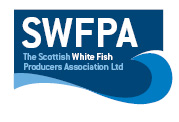 Creel PositionsCreel Position InfoBox Readings56.38.06 N                     56.33.47 N02.09.54W                     02.21.00 W56.41.21 N                      56.35.38 N   02.13.12 W                     02.24.41 WDate4th April 2019Vessel Name & Reg NoUsan Lass ME 50Skipper NameGeorge PullarSkipper Email Addressgeorge@usansalmon.com Skipper Mobile No07845111365